Тема: Информационное моделированиеПрезентация «Информационное моделирование» Презентация «Информационное моделирование» (Open Document Format)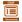 Плакат «Модели»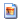 Интерактивные тестыОнлайн тест «Информационное моделирование». Вариант 1Онлайн тест «Информационное моделирование». Вариант 2Ссылки на ресурсы ЕК ЦОРТрёхмерная интерактивная модель «Географическая модель Земли» (N 191127)3D-модели "Атомы и молекулы" (N 186500)Грановитая палата. 3D-модель (N 198154)Иллюстрация «Модель объекта» (N 151928)Интерактивная модель "Проведи корабль через шлюз" (N 186830)Знаковые информационные модели Презентация «Знаковые информационные модели»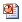  Презентация «Знаковые информационные модели» (Open Document Format) Плакат «Модели»Интерактивные тестыОнлайн тест «Знаковые информационные модели». Вариант 1Онлайн тест «Знаковые информационные модели». Вариант 2Ссылки на ресурсы ЕК ЦОРКонструктор таблиц "Виды текстов" (N 187579)Конструктор таблиц "Теоретические знания об арифметических действиях" (N 187643)Модель-инструмент «Модель равномерного движения 1» (N 180780)Модель-инструмент «Модель равномерного движения 2» (N 180445)